稲城市商工会建設部会員の方々へ稲城市商工会ホームページ内～“リンク” 及び “掲載”を募集します！～稲城市商工会建設部会市民をはじめ会員相互の情報交換と受発注の活性化を図り、業種の選定と検索を安易にする目的で、商工会ホームページ内の建設部会箇所で事業PRしませんか！！※ホームページを開設されていない事業者の方も、「事業所名・住所・連絡先 等」の掲載を受付致します。ご希望の会員様は裏面の申込書にて、ＦＡＸ等でお申し込み下さいますようお願い申し上げます。費用は無料です！！　　　　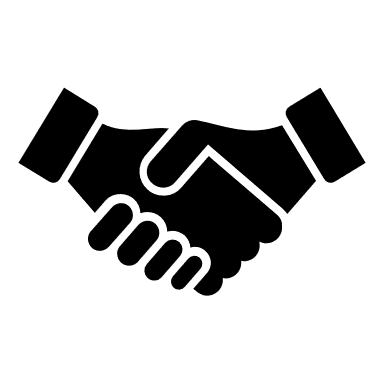 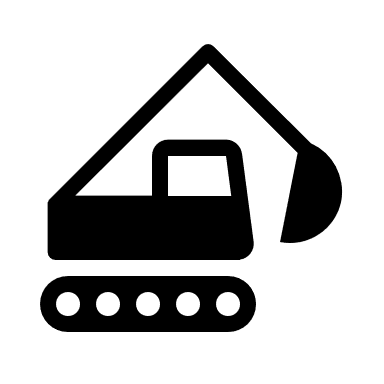 　稲城市商工会　　検索　　詳しくは ホームページ をご覧ください。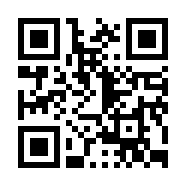 　「会員企業紹介ページ」の特徴　　　　 自社の　　　　　　　ホームページが　　　　　 稲城市のホームページの　　　　　　　なくても　　　　　　 建設会社が　　アクセスアップに　　　　　業種 等のＰＲ　　　　　　簡単に　　　つながる！　　　　　　　　ができる！　　　　　　見つかる！稲城市商工会 建設部会ホームページリンク・掲載申 込 書（ＦＡＸ提出可）稲城市商工会　　稲城市東長沼2112-1　稲城市地域振興プラザ２階　　　　　　　　電話　０４２－３７７－１６９６　　　　　　　　FAX　 ０４２－３７７－３７１７＊商工会建設部会ホームページのデザイン等で、ご意見等ございましたらお知らせ願います!事業所名代 表 者所 在 地連 絡 先電　話：ＦＡＸ：ＵＲＬ：自社ホームページをお持ちの方記載 欄ＵＲＬ：自社ホームページをお持ちの方記載 欄業　態＊主たる業種（ＰＲ業種）1つに〇印をお願いします。建築工事　　屋根工事　　外構工事　　外壁工事　　塗装工事硝子・窓・雨戸　　造園・土木工事　　ハウスクリーニング　　畳水廻り工事　　電気工事　　空調工事　　設備工事　　その他工事・各種サービス（                                ）